推　薦　書令和	年	月	日職業能力開発大学校長 殿職業能力開発短期大学校長 殿事業所名事業主名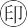 下記の者は、業務実績、人物ともに優れていますので、貴校の事業主推薦入校制度によって入校を許可されますよう、ここに責任をもって推薦いたします。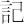 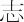 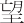 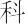 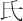 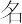 １．特に推薦する理由（貴校修了後の事業所での活用計画、教育訓練目的に対する適性等）２．特記事項（特筆すべき業務実績）（健康状態、その他）